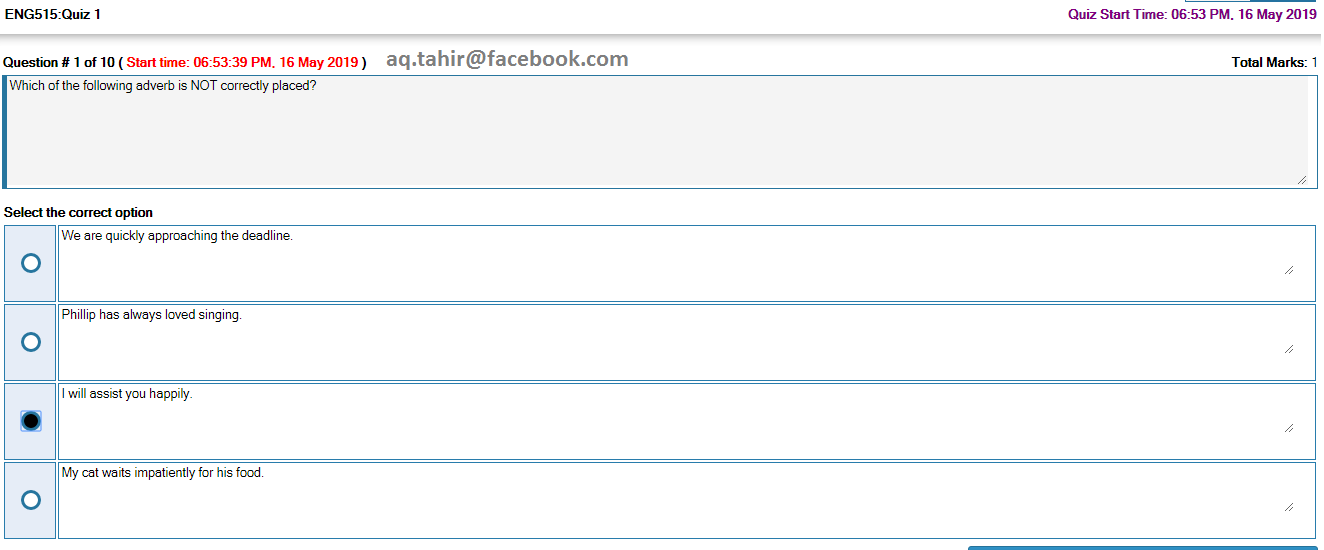 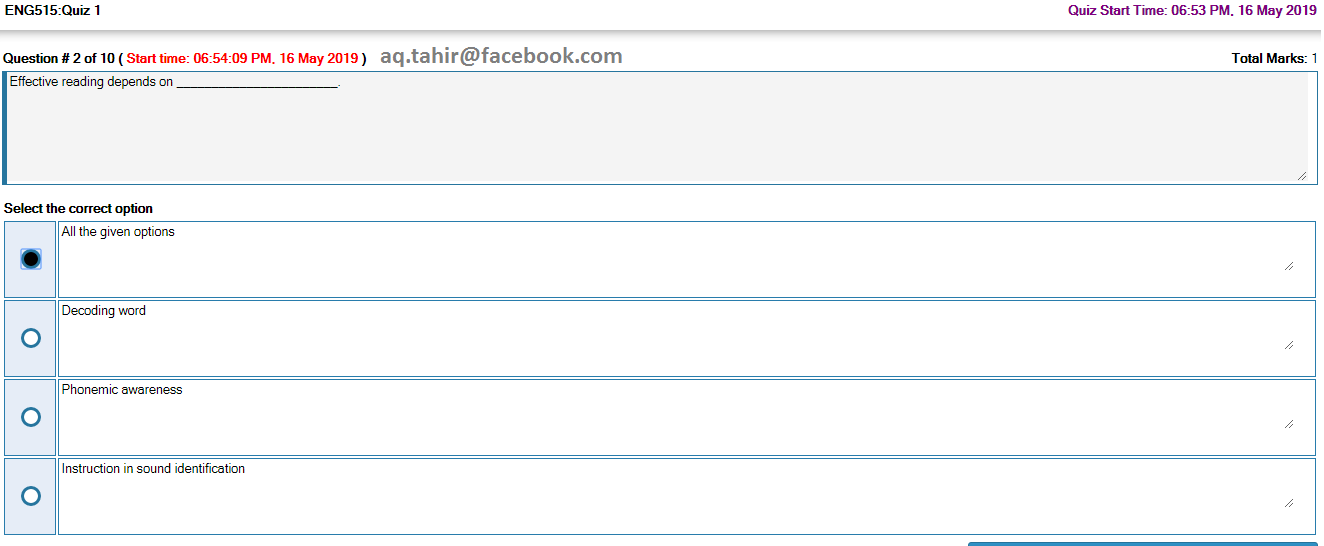 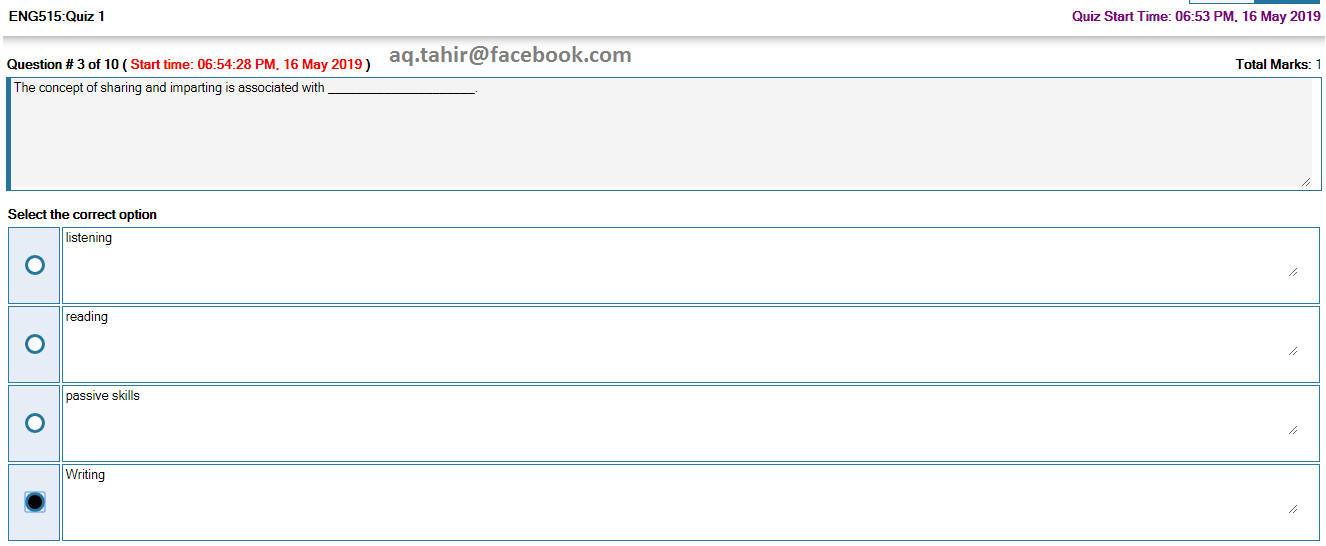 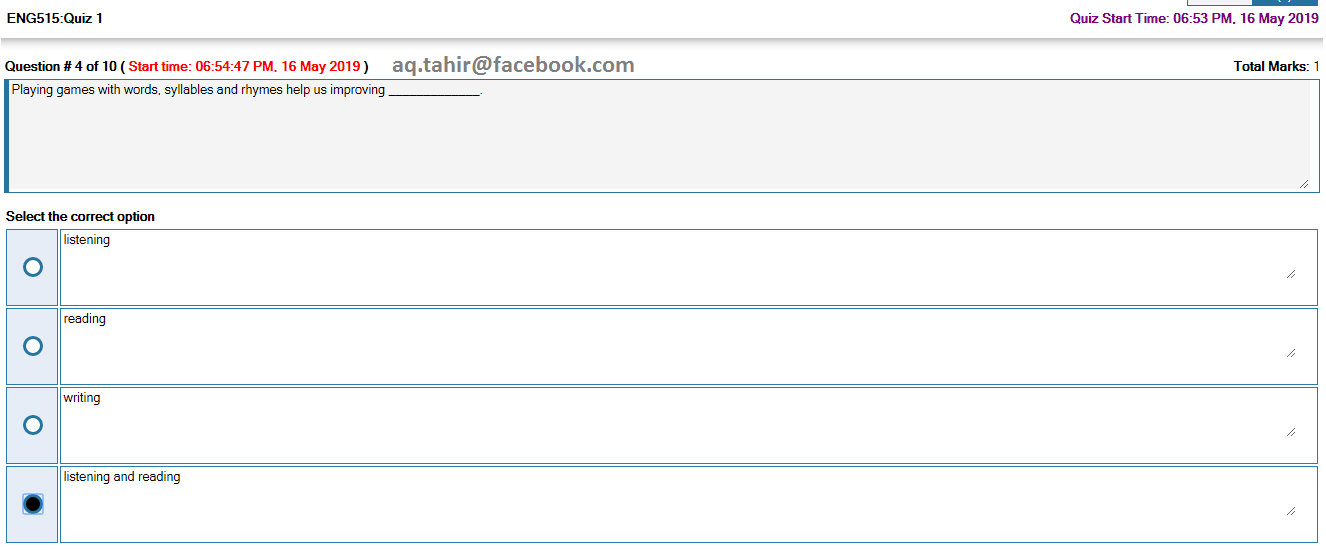 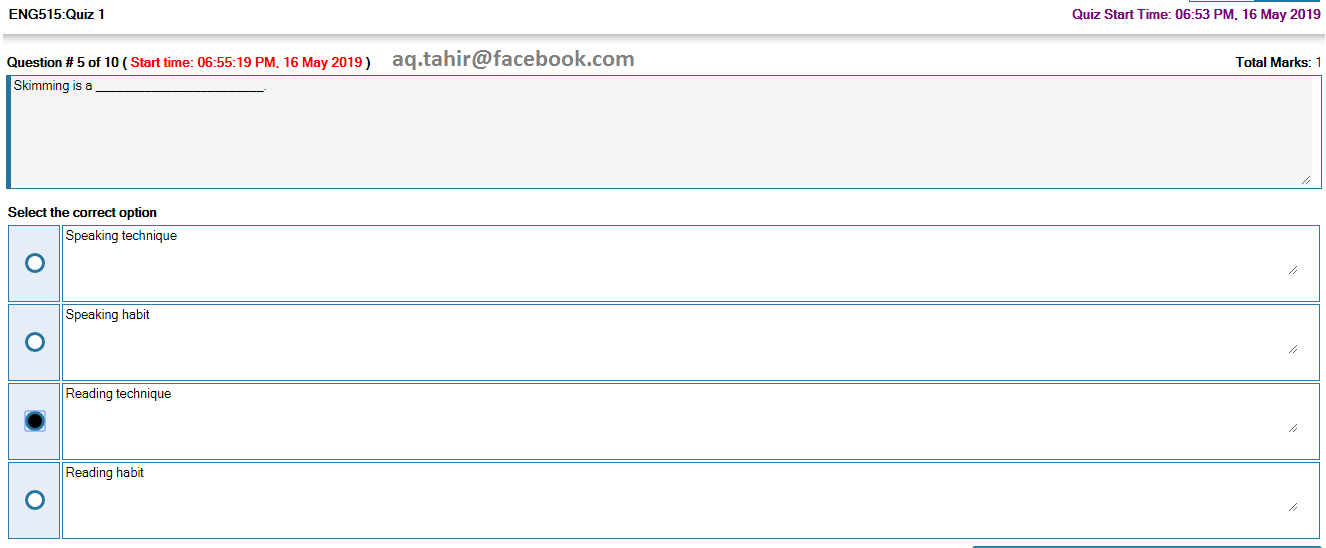 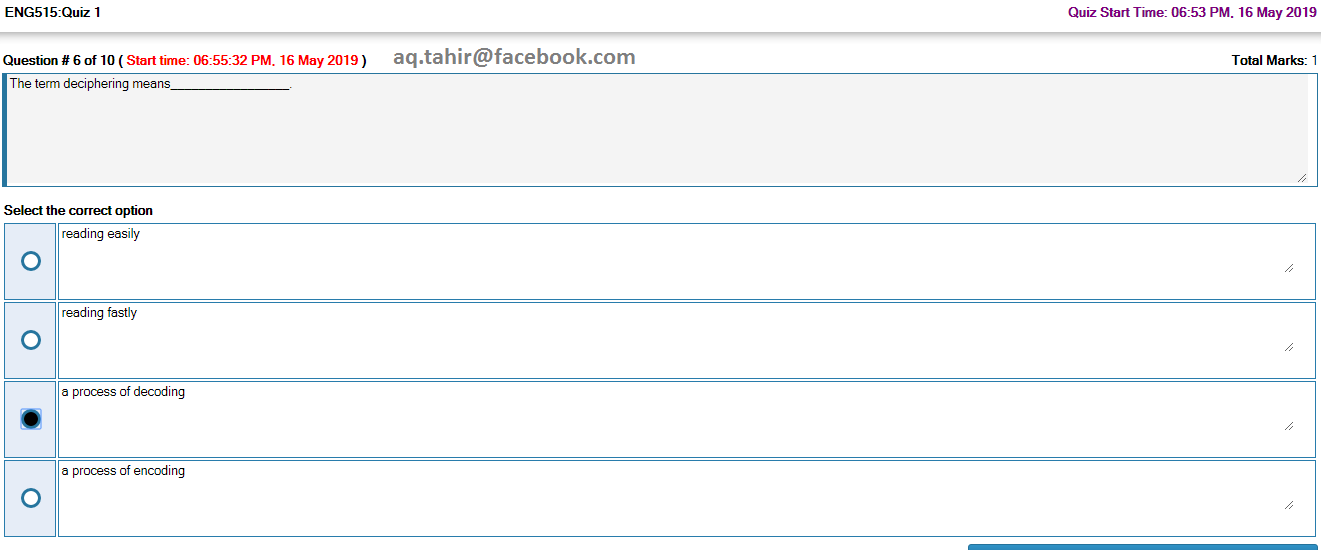 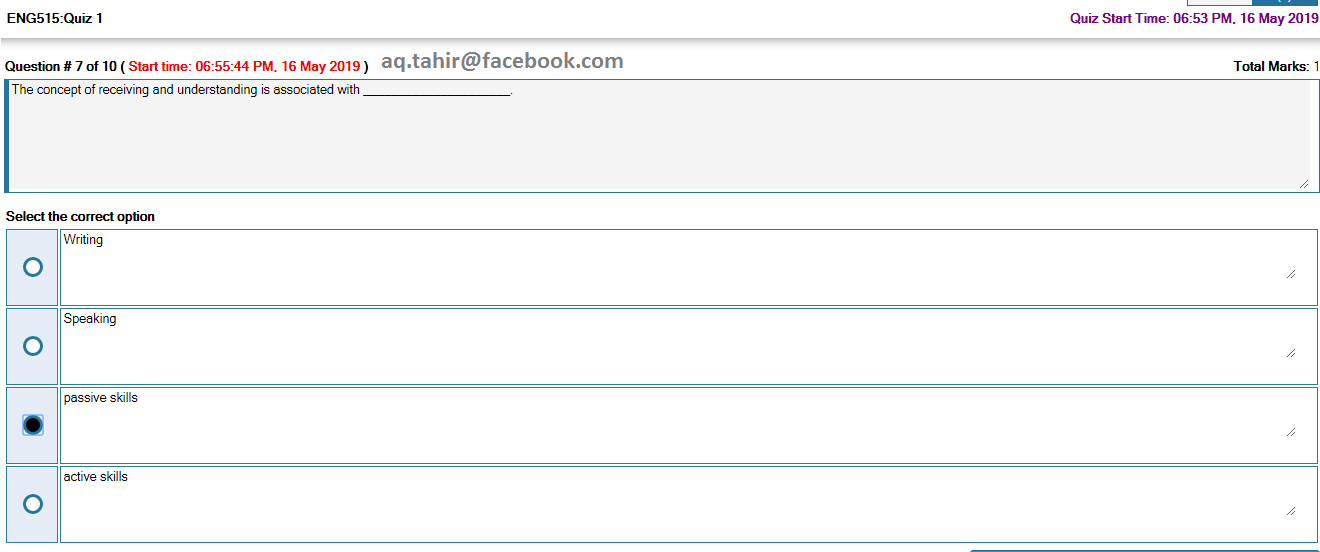 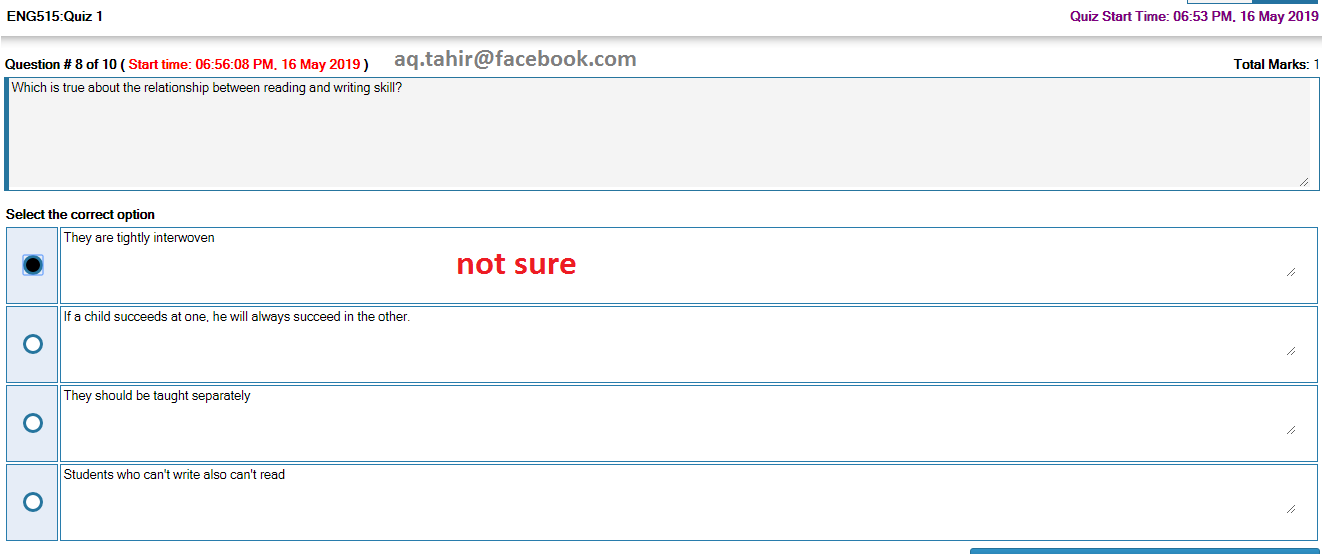 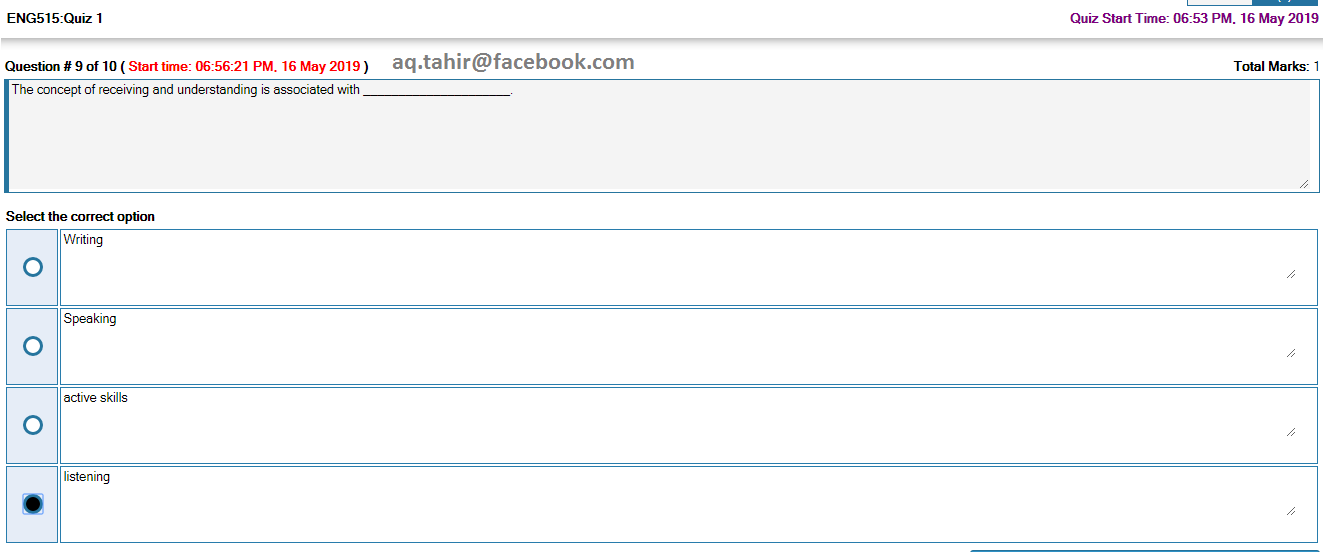 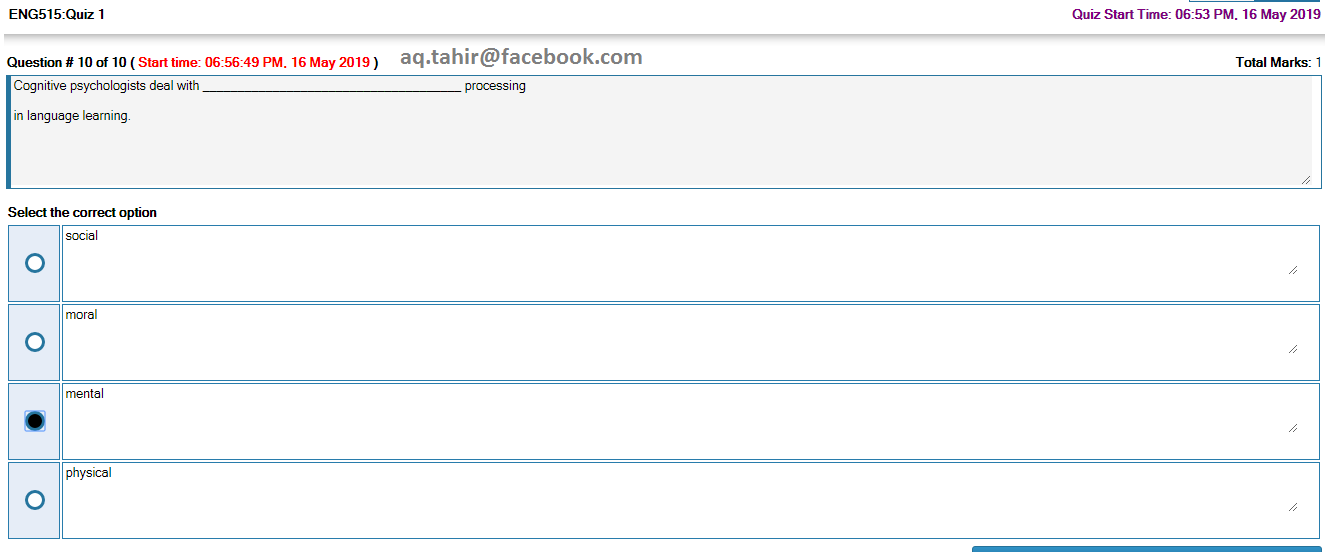 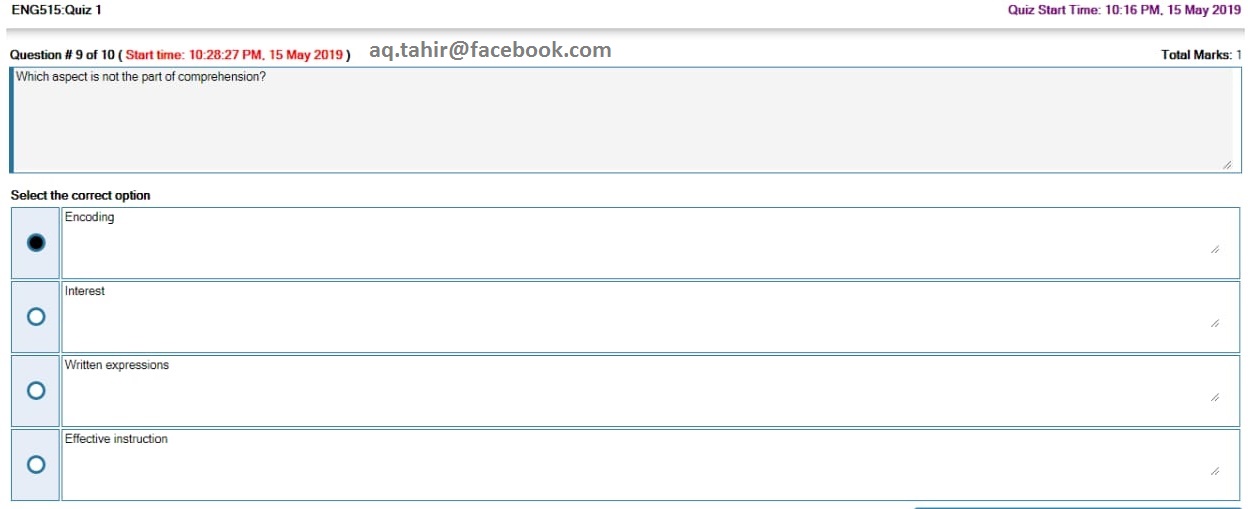 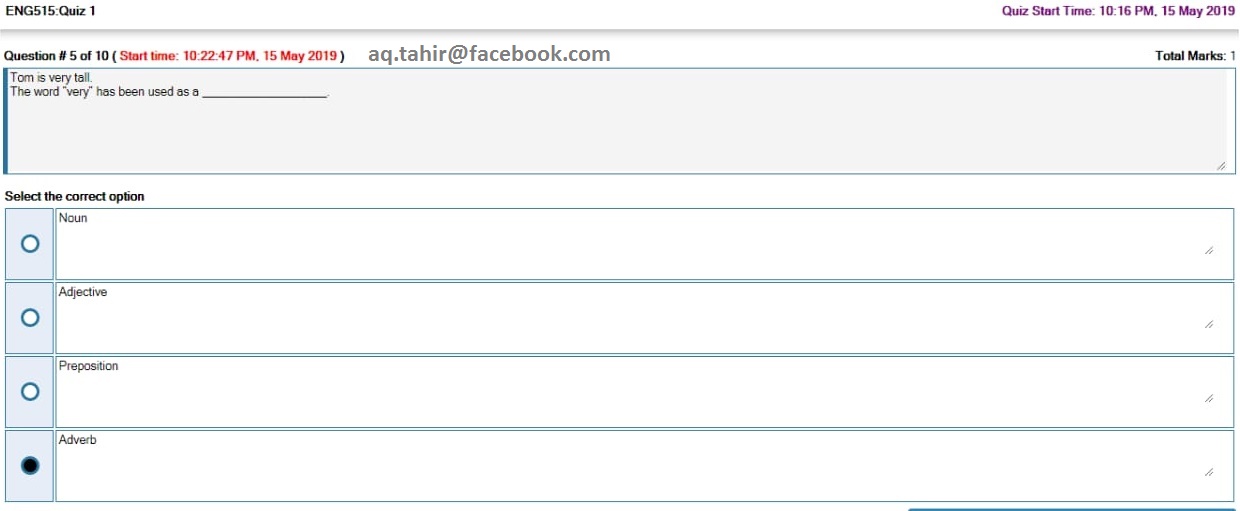 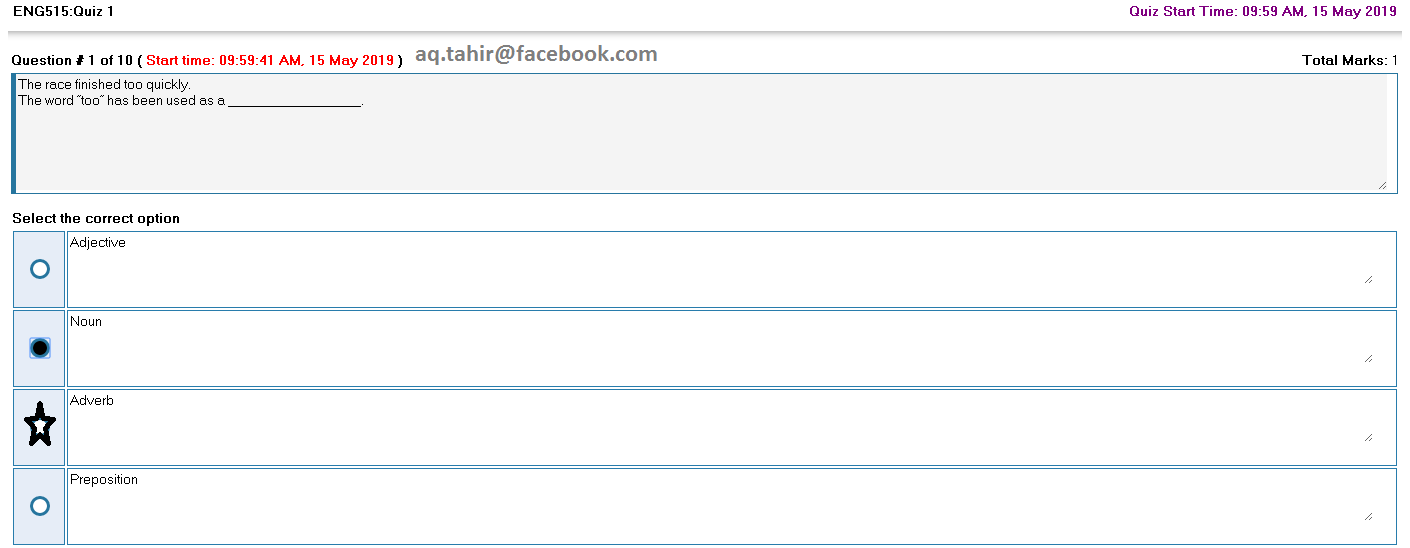 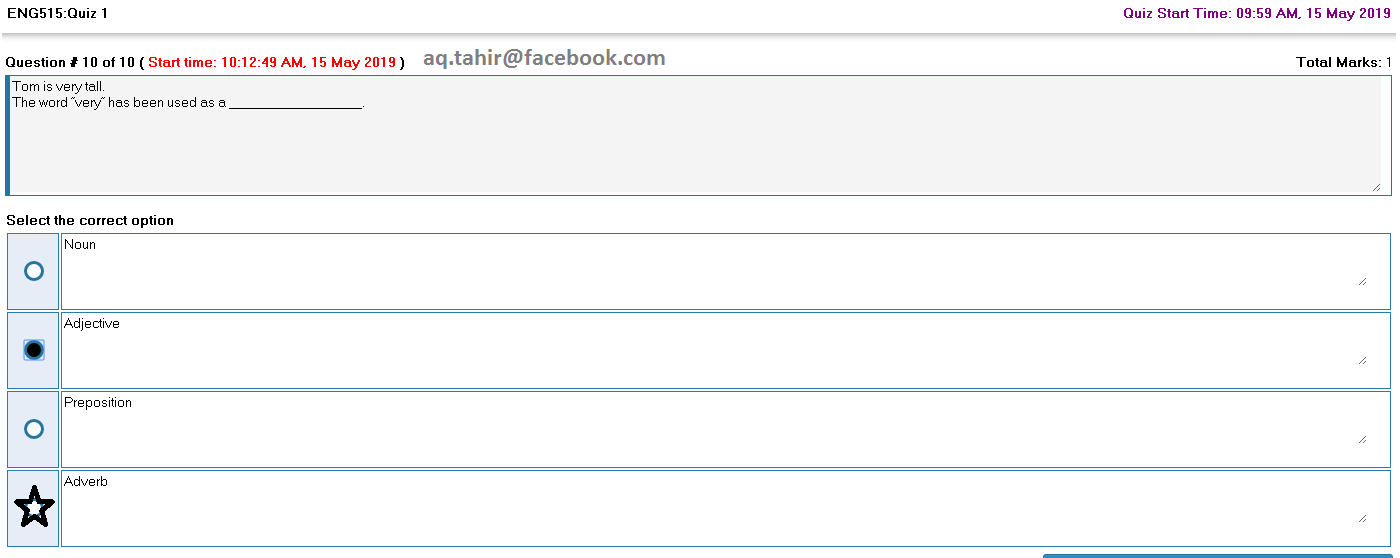 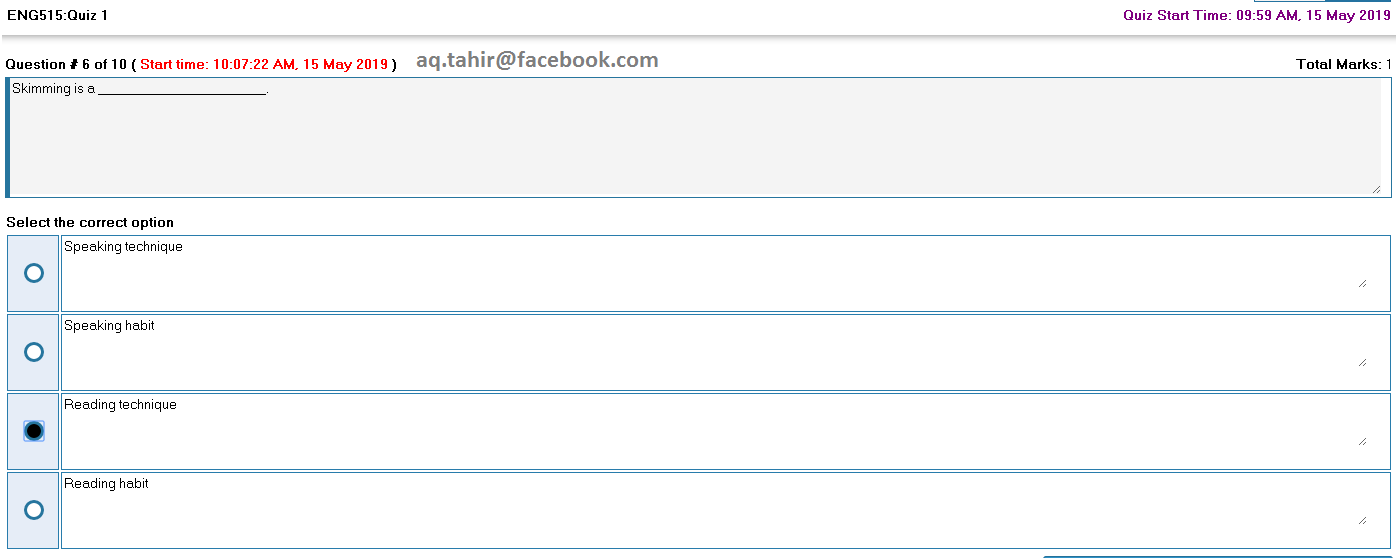 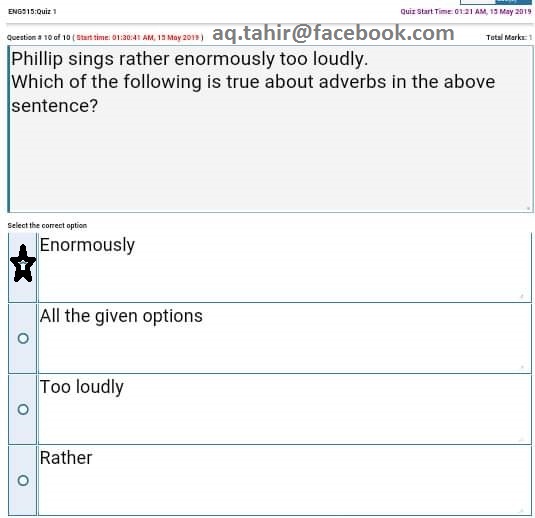 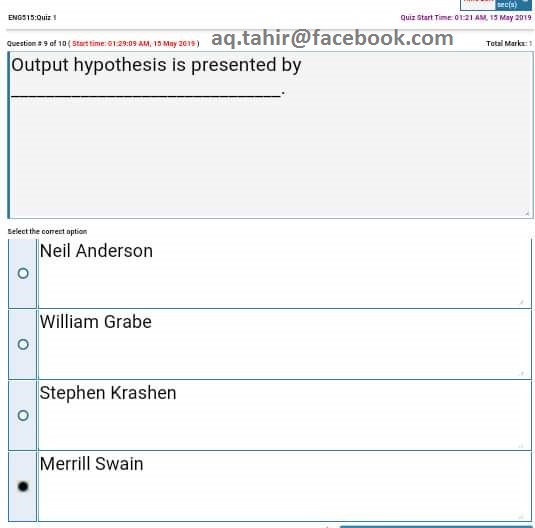 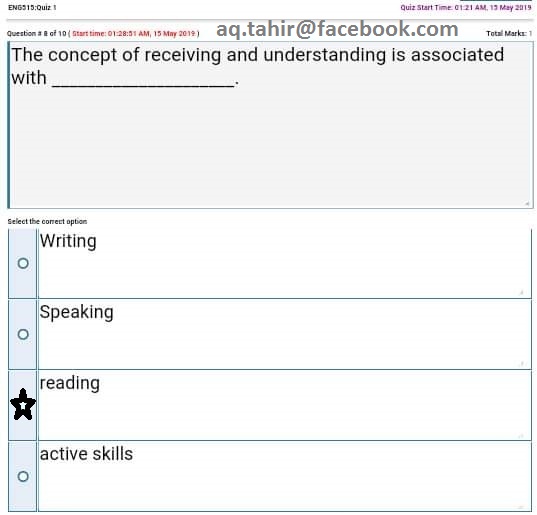 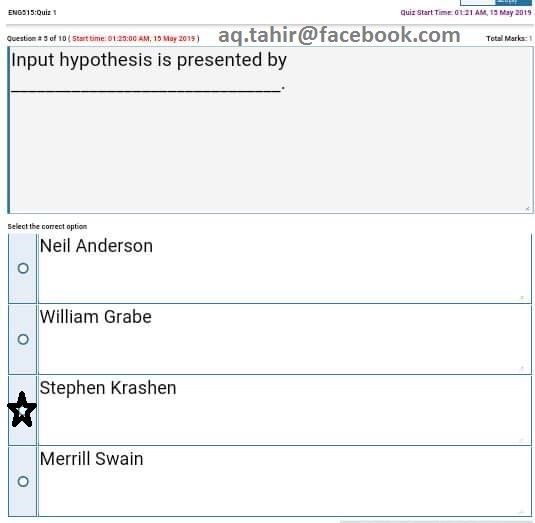 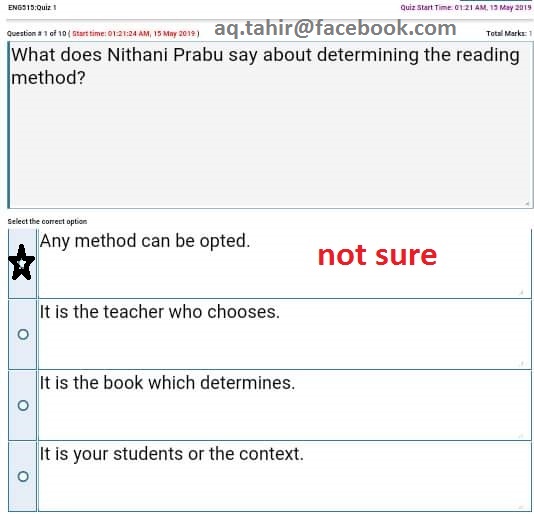 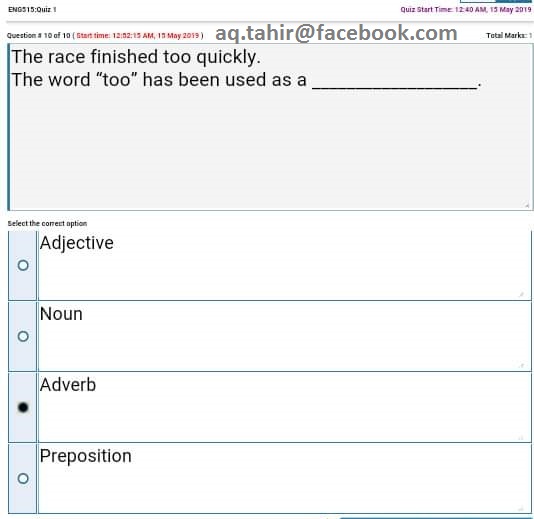 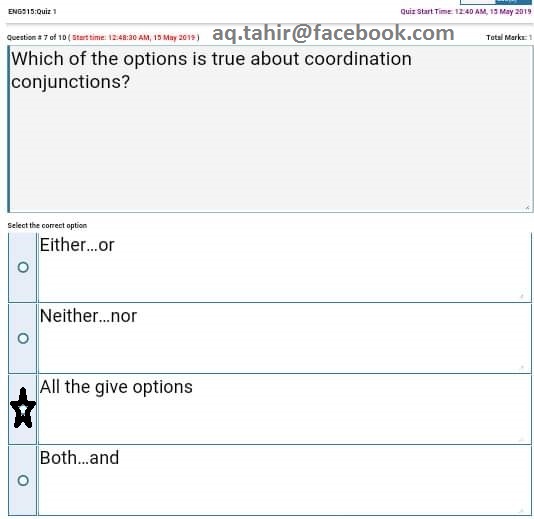 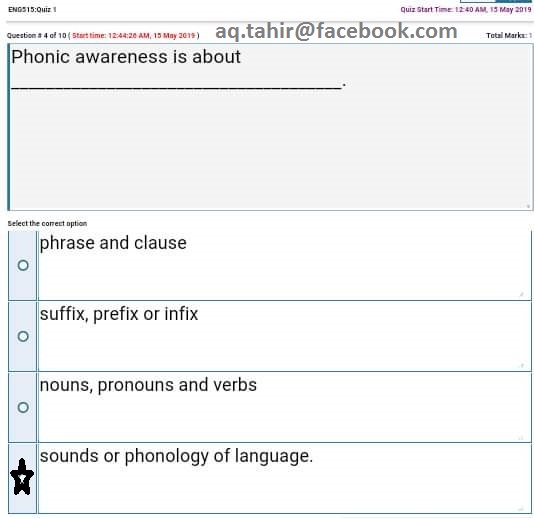 Important NotePardon me please, if any question is repeated in this file.All fellows are highly appreciated to point out any error.If someone faces any new question beyond this file, then feel free to post that question, please and become a part to make a mega file for midterm exam.If you find any ambiguity, do let me know at www.facebook.com/aq.tahirMay Almighty Allah bless us all. (Aameen)